ANNEX A to RSAHC CL 4/2018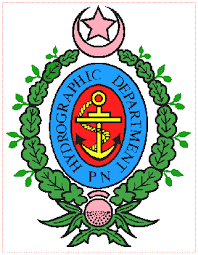 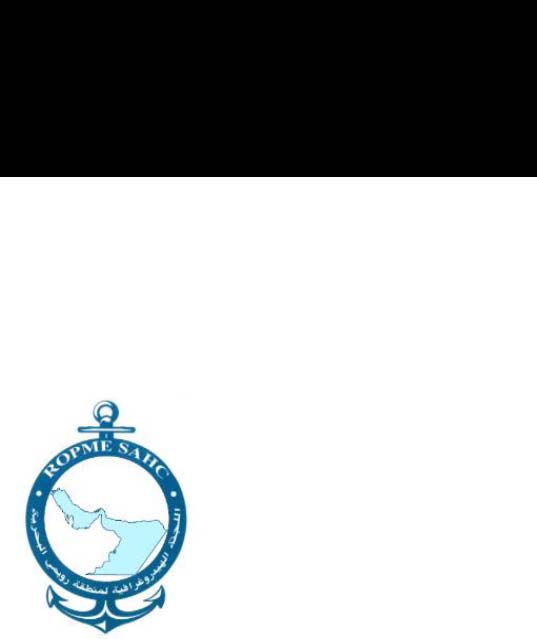 VICE-CHAIR NOMINATION FORMSTATE / ORGANIZATION	CANDIDATENOMINATING AUTHORITYDuly filled Nomination Form please be forwarded to the office of Chairman RSAHC on following     e-mails; hydropk@paknavy.gov.pk & hydrpk@gmail.com no later than 08 Jan 2019.Member StateOrganizationNameTitle / PositionNationalityBrief on Experience & QualificationAuthority(Stamp & Signature)Date